Publicado en   el 29/05/2014 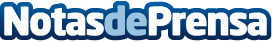 Toni Cantó pide que el Estado asuma la competencia sobre Parques Nacionales Unión Progreso y Democracia (UPyD) ha anunciado que no apoyará el Proyecto de Ley de Parques Nacionales, debatido hoy en pleno del Congreso de los Diputados. "Consideramos que este proyecto es insuficiente. Para nosotros sería de sentido común que el PP fuera más valiente a la hora de adoptar una competencia que sin duda debería ser nacional", ha asegurado Toni Cantó, diputado de la formación magenta.   "UPyD no apoyará el Proyecto de Ley de Parques Nacionales y considera que el PP vuelve a abandonar al medio ambiente" Para Cantó, "no es bueno per se" que la competencia esté en manos de las Comunidades Autónomas, algo que demuestra el "mal uso" que la Comunidad Valenciana o el País Vasco, donde se permite que haya canteras abiertas, hacen de ella. "El medio ambiente no entiende de fronteras. Tampoco la contaminación, las aguas o los animales", razonó el diputado, para quien tampoco sería negativo pensar en que la competencia sobre Parques Nacionales terminase en manos europeas.  UPyD ha detectado, a su vez, numerosos puntos negativos en el proyecto del Gobierno. Por un lado, no determina claramente las diferencias entre riesgos naturales y antropogénicos. Por otro, la futura norma incluye demasiados órganos implicados en la gestión de los Parques (comités, patronatos, comisiones...) y, de paso, arrastra puntos oscuros en la futura gestión del suelo.Datos de contacto:Nota de prensa publicada en: https://www.notasdeprensa.es/toni-canto-pide-que-el-estado-asuma-la Categorias: Nacional http://www.notasdeprensa.es